О внесении изменений в Административный регламент предоставления государственной услуги по назначению единовременной выплаты женщинам, постоянно проживающим в сельской местности, поселках городского типа, при рождении ребенка, утвержденный приказом Министерства труда, занятости и социальной защиты Республики Татарстан от 06.04.2018 № 254В целях совершенствования работы по предоставлению государственных услуг в сфере социальной поддержки населения п р и к а з ы в а ю:	Утвердить прилагаемые изменения, которые вносятся в Административный регламент предоставления государственной услуги по назначению единовременной выплаты женщинам, постоянно проживающим в сельской местности, поселках городского типа, при рождении ребенка, утвержденном приказом Министерства труда, занятости и социальной защиты Республики Татарстан от 06.04.2018 № 254 «Об утверждении административного регламента предоставления государственной услуги по назначению единовременной выплаты женщинам, постоянно проживающим в сельской местности, поселках городского типа, при рождении ребенка» (с изменениями, внесенными приказами Министерства труда, занятости и социальной защиты Республики Татарстан от 25.07.2018 № 703, от 18.09.2018 № 885, от 24.06.2019 № 494, от 17.10.2019 № 853, от 09.04.2020 № 238, от 14.07.2020 № 516, от 09.10.2020 № 717, от 19.03.2021 № 150, от 25.10.2021 № 784, от 21.04.2022 № 299, от 09.11.2022 № 996, от 27.02.2023 № 119)Министр   	  	 	  	  							Э.А.Зарипова          Утверждены                                                                   	приказом Министерства труда,                                                                    	занятости и социальной защиты                                                                   	Республики Татарстан                                                                    	от ____________ № _________Изменения, которые вносятся в Административный регламент предоставления государственной услуги по назначению единовременной выплаты женщинам, постоянно проживающим в сельской местности, поселках городского типа, при рождении ребенка, утвержденном приказом Министерства труда, занятости и социальной защиты Республики Татарстан от 06.04.2018 № 254 «Об утверждении административного регламента предоставления государственной услуги по назначению единовременной выплаты женщинам, постоянно проживающим в сельской местности, поселках городского типа, при рождении ребенка»В разделе 2:абзац третий пункта 2.3.2 после слов «электронной почты» дополнить словами «и (или) в личный кабинет заявителя в государственной информационной системе «Портал государственных и муниципальных услуг Республики Татарстан» (http://uslugi.tatarstan.ru/) (далее - Портал государственных и муниципальных услуг Республики Татарстан) или на Едином портале государственных и муниципальных услуг (функций) (http://www.gosuslugi.ru/) (далее - Единый портал) (при наличии технической возможности).»;абзац третий пункта 2.4.1 изложить в следующей редакции:«Государственная услуга в случае, если заявление и документы, необходимые для предоставления государственной услуги, поданы заявителем через личный кабинет в государственной информационной системе «Портал государственных и муниципальных услуг Республики Татарстан» (http://uslugi.tatarstan.ru/) (далее - Портал государственных и муниципальных услуг Республики Татарстан)  или на Едином портале (при наличии технической возможности), предоставляется отделением Центра в течение 10 рабочих дней, со дня присвоения заявлению номера в соответствии с номенклатурой дел и статуса «Проверка документов», отражаемая в личном кабинете на Портале государственных и муниципальных услуг Республики Татарстан.»;абзац первый пункта 2.5 изложить в следующей редакции:«На Едином портале, Портале государственных и муниципальных услуг Республики Татарстан размещены:»;в пункте 2.6.1:абзац четвертый после слов «Республики Татарстан» дополнить словами «или Единого портала (при наличии технической возможности)»;абзац шестнадцатый после слов ««Республики Татарстан» дополнить словами «или Единого портала (при наличии технической возможности)»;абзац девятый пункта 2.6.2 после слов ««Республики Татарстан» дополнить словами «или Единый портал (при наличии технической возможности)»;пункт 2.7.1 дополнить абзацем следующего содержания:«7) неполное (некорректное) заполнение полей в форме заявления, в том числе в интерактивной форме заявления на Едином портале, Портале государственных и муниципальных услуг Республики Татарстан.»;абзац седьмой пункта 2.13.1 после слов «электронной форме» дополнить словами «через личный кабинет на Портале государственных и муниципальных услуг Республики Татарстан или Едином портале (при наличии технической возможности)»;пункт 2.13.3 дополнить абзацем следующего содержания:«при направлении документов, необходимых для предоставления государственной услуги, через Портал государственных и муниципальных услуг Республики Татарстан или Единый портал (при наличии технической возможности) непосредственного взаимодействия не требуется.»;пункт 2.13.6 после слов «Республики Татарстан» дополнить словами «или Едином портале (при наличии технической возможности)»;пункт 2.14.3 изложить в следующей редакции:«2.14.3. Формирование заявления осуществляется посредством заполнения электронной формы заявления на Портале государственных и муниципальных услуг Республики Татарстан или на Едином портале (при наличии технической возможности) без необходимости дополнительной подачи заявления в какой-либо иной форме. В этом случае заявитель или его законный представитель авторизуется на Портале государственных и муниципальных услуг Республики Татарстан или на Едином портале посредством подтвержденной учетной записи в ЕСИА, заполняет заявление о предоставлении государственной услуги с использованием интерактивной формы в электронном виде.»;пункт 2.14.6 после слов «Республики Татарстан» дополнить словами «или  Единый портал (при наличии технической возможности)»;в разделе 3:в пункте 3.3.1:абзац четвертый после слов «Республики Татарстан» дополнить словами «или Единый портал (при наличии технической возможности)»;абзац пятый после слов «Республики Татарстан» дополнить словами «или Едином портале (при наличии технической возможности)»;абзац шестой после слов «Республики Татарстан» дополнить словами «или Едином портале (при наличии технической возможности)»;абзац четырнадцатый после слов «Республики Татарстан» дополнить словами «или Едином портале (при наличии технической возможности)»;абзац двадцать первый после слов «Республики Татарстан» дополнить словами «или Едином портале (при наличии технической возможности)»;абзац двадцать второй после слов «Республики Татарстан» дополнить словами «или Единого портала (при наличии технической возможности)»;в пункте 3.3.2:абзац четвертый изложить в следующей редакции:«вручение заявителю расписки с отметкой о дате приема заявления и документов, присвоенном входящем номере (при личном обращении заявителя), при направлении заявления по почте и (или) с использованием информационно-телекоммуникационных сетей общего пользования, включая сеть «Интернет», - направление уведомления о дате регистрации заявления и присвоенном входящем номере либо направление уведомления в личный кабинет заявителя на Портале государственных и муниципальных услуг Республики Татарстан или Едином портале (при наличии технической возможности)  о регистрации заявления (при направлении заявления через Портал государственных и муниципальных услуг Республики Татарстан или через Единый портал (при наличии технической возможности).»;абзац шестой изложить в следующей редакции:«При подаче заявления через Портал государственных и муниципальных услуг Республики Татарстан, Единый портал (при наличии технической возможности). уведомление об отказе в регистрации заявления с объяснением причин отказа направляется в личный кабинет заявителя на Портале государственных и муниципальных услуг Республики Татарстан, в личный кабинет на Едином портале (при наличии технической возможности).»;абзац девятый изложить в следующей редакции:«при поступлении заявления через Портал государственных и муниципальных услуг Республики Татарстан, Единый портал (при наличии технической возможности), либо поступлении заявления и документов по почте, в том числе по электронной почте в форме электронных документов, или сеть «Интернет» - в день поступления заявления и документов в отделение Центра либо на следующий рабочий день в случае поступления заявления и документов по окончании рабочего времени отделения Центра. В случае поступления заявления через Портал государственных и муниципальных услуг Республики Татарстан, Единый портал (при наличии технической возможности, либо поступления заявления и документов по почте, в том числе по электронной почте в форме электронных документов, или сеть «Интернет» в выходные или нерабочие праздничные дни - в первый рабочий день отделения Центра, следующий за выходным или нерабочим праздничным днем.»;абзац второй пункта 3.6 после слов «Республики Татарстан» дополнить словами «или Едином портале (при технической возможности)»;в Приложении 1 к Регламенту:после слов «Портал государственных и муниципальных услуг Республики    Татарстан» дополнить словами «или Единый портал государственных и муниципальных услуг (функций)»;в Приложении 4 к Регламенту:после слов «Портал государственных и муниципальных услуг Республики    Татарстан» дополнить словами «или Единый портал государственных и муниципальных услуг (функций)»;в Приложении 5 к Регламенту:после слов «Портал государственных и муниципальных услуг Республики    Татарстан» дополнить словами «или Едином портале государственных и муниципальных услуг (функций)».МИНИСТЕРСТВО ТРУДА,  ЗАНЯТОСТИ И  СОЦИАЛЬНОЙ  ЗАЩИТЫ РЕСПУБЛИКИ  ТАТАРСТАН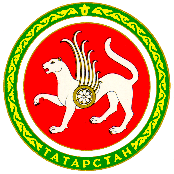  ТАТАРСТАН РЕСПУБЛИКАСЫХЕЗМӘТ, ХАЛЫКНЫ ЭШ  БЕЛӘН ТӘЭМИН  ИТҮ ҺӘМ СОЦИАЛЬ  ЯКЛАУ МИНИСТРЛЫГЫПРИКАЗ            БОЕРЫК	_________________г.Казань_____________________